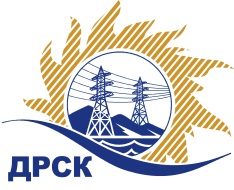  Акционерное Общество«Дальневосточная распределительная сетевая  компания»Протокол № 253/МР-ВПзаседания закупочной комиссии по выбору победителя закрытому электронному запросу цен на право заключения договора: «Вводы высокого напряжения»   Закупка №  809 лот 1, ГКПЗ 2016 г.     ООС № 31503134188Форма голосования членов Закупочной комиссии: очно-заочная.ВОПРОСЫ, ВЫНОСИМЫЕ НА РАССМОТРЕНИЕ ЗАКУПОЧНОЙ КОМИССИИ: О рассмотрении результатов оценки предложений Участников.О признании предложений соответствующими условиям закупки.О ранжировке предложений. О выборе победителя запроса цен.РЕШИЛИ:	По вопросу № 1Признать объем полученной информации достаточным для принятия решения.Утвердить цены, полученные на момент срока окончания приема предложений    участников запроса цен.По вопросу № 2Признать признать предложения ОАО "ЭНЕРГОМАШ" (101990, г. Москва, Потаповский пер., д.5, стр. 4), ООО "ТД "Пермснаб"(614064, Пермский край, г. Пермь, ул. Героев Хасана, д. 44) удовлетворяющими по существу условиям запроса цен и  принять данные предложения к дальнейшему рассмотрению.По вопросу № 3Утвердить ранжировку предложений:По вопросу № 4 Признать Победителем запроса цен:  «Вводы высокого напряжения»  участника, занявшего первое место в итоговой ранжировке по степени предпочтительности для  заказчика, а именно - ОАО "ЭНЕРГОМАШ" (101990, г. Москва, Потаповский пер., д.5, стр. 4) на условиях: стоимость предложения: 9 967 010,00  руб. (цена без НДС) 11 761 071,80 руб. с НДС.Срок начала поставки: в течение 45 дней после заключения договора.Срок завершения поставки: до 31.03.2016г. с правом досрочной поставки.Условия оплаты: в течение 30 дней с момента  получения продукции на склад грузополучателя. Гарантийный срок: 5 лет с момента ввода в эксплуатацию, но не более 6 лет с даты выпуска.  Предложение действительно до: 02.03.2016 г.город  Благовещенск«19 » января 2016 годаМесто в итоговой ранжировкеНаименование и адрес участникаЦена предложения без НДС, руб.1 местоОАО "ЭНЕРГОМАШ"101990, г. Москва, Потаповский пер.,д.5, стр. 4
9 967 010,00 2 местоООО "ТД "Пермснаб"614064, Пермский край, г. Пермь,ул. Героев Хасана, д. 44
9 974 784,00 Ответственный секретарь Закупочной комиссии: Елисеева М.Г. _____________________________ исп.Чуясова Е.Г.